Oakham Town Council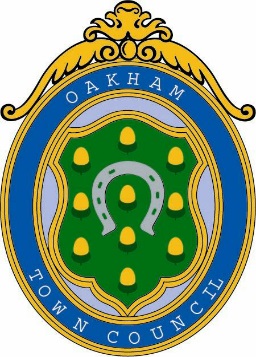 Rol House, Long Row, Oakham, Rutland, LE15 6LN  01572 723627         enquiries@oakhamtowncouncil.gov.ukwww.oakhamtowncouncil.gov.ukTO:  All members of the Town CouncilIn accordance with the requirements of the Local Government Act 1972, you are hereby summoned to attend a meeting of Oakham Town Council on Wednesday 13th March 2024 at 6.30 p.m.  The meeting will be held at the Town Council Offices, Rol House, Long Row, Oakham, LE15 6LN.Chris EvansChris EvansClerk to the Council5th March 2024NOTICE OF MEETINGPublic Notice of the meeting has been given in accordance with schedule 12, Para 10(2) of the Local Government Act 1972. The Meeting is open to the press and public. Members of the public attending this meeting are advised that it may be filmed and recorded.AGENDA APOLOGIES AND REASONS FOR ABSENCE:  To receive and approve apologies for absences. DECLARATION OF MEMBERS’ INTERESTS AND APPLICATIONS FOR DISPENSATION:  Reminder to Members to disclose either a Pecuniary Interest or Other Interest in any item on the agenda.  The clerk cannot advise members on this. Members are personally responsible for declaring an interest. Members are respectfully advised to read the Code of Conduct for more information. Councillors are also responsible for ensuring that their Registers of Interests are up to date (within 28 days of any changes)DEPUTATIONS FROM MEMBERS OF THE PUBLIC:  An opportunity for members of the public to speak in accordance with Standing Orders 1 (d)- 1(i)UPDATE FROM COUNTY COUNCILLOR:MINUTES: To confirm the accuracy of the minutes from the meeting held on 14th February 2024.COUNCILLOR’S QUESTIONS:  7.  CHAIRMANS/CLERKS REPORT: To receive information	8.  CORRESPONDENCE RECEIVED:9.  BANK STATEMENTS: To consider and approve the bank statements for Jan 2024.9.1 Rialtas bank reconciliation 9.2 HSBC Current account  9.3 HSBC Deposit account 10. D-DAY BEACON: To consider the use of Cutts Close for the commemoration and attendance by Handyman.11. RUTLAND AND STAMFORD SOUND: To consider a grant application by Rutland and Stamford Sound.12. STANDING ORDERS: To review the modified Standing Orders paper and the proposal to accept the papers.13. COMMUNITY LIGHTING INVOICE 2024-2025: To review the electricity costs from RCC for street lighting in Oakham and consider proposals for the way forward.14. ASSET REGISTER REVIEW: To review the latest Asset Register. 15. TOWN CENTRE REDEVELOPMENT: To consider a consultation process to ascertain the publics view on High Street development in Oakham16. RCC CAR PARKS IN OAKHAM: To consider if the Town Council would approve funding free parking days in Oakham17. MATTERS FOR CONSIDERATION IN PRIVATE: To resolve that the press and    public be excluded from the meeting during consideration of the following items          on the grounds that they relate to individuals and the financial affairs of     persons. This information is classed as exempt under paragraphs 1, 2     and 3 of Schedule 12A to Section 100A of the Local Government Act 1972.18. RCC DISCUSSION ON ASSETS: RCC have invited OTC to begin discussions on the transfer of green and building assets to OTC.19. GROUNDS MAINTENANCE CONTRACT : To consider the recommendation of the Tender Working Group for this contract20. TOILETS MAINTENANCE CONTRACT : To consider the bids for the Toilet Maintenance contract21. TENNIS AND BOWLS CLUB DEVELOPMENT: To consider the way forward for the development of the Bowls and Tennis Clubs22. ELECTRICITY CONTRACT : To consider contract signed by previous clerk for ToiletsDATE AND TIME OF NEXT MEETING:  10th April 2024 NOTES:a) 	The meeting is open to the press & public. b) 	The Town Council allows a short period of time at meetings of the Full Council 	when residents can put questions to the council. At other times, the public are not 	able to take part in the proceedings except at the discretion of the Chairman who 	may at a convenient time in the transaction of business adjourn the meeting and 	suspend standing orders to allow any member of the public to address the meeting 	and ask questions requiring answers of a factual nature. c) 	Mobile phones are to be switched to silent during the meeting